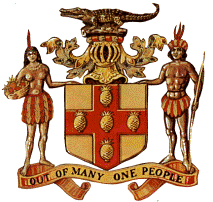 OFFICE OF THE PRIME MINISTERREQUEST FOR EXPRESSIONS OF INTERESTTRAINER FOR MODULE 2 – STRATEGIC PLANNING (BOSS PROGRAMME) COUNTRY			: JAMAICA PROJECT	: YOUTH EMPLOYMENT IN THE DIGITAL AND ANIMATION INDUSTRIESIBRD LOAN NO. 		:8405COMPONENT	: SKILLS AND CAPACITY TO ENHANCE     EMPLOYABILITY AND ENTREPRENUERSHIPBID NO.		:JM-OPM-75488-CS-INDVSELECTION METHOD	:INDIVIDUAL CONSULTANT SELECTION	The Government of Jamaica has received financing from the World Bank toward the cost of the Youth Employment in the Digital and Animation Industries Project and intends to apply part of the proceeds for consulting services. The consulting services (“the Services”) include designing and delivering, in collaboration with the Business Development Consultant, the Strategic Planning module of the “BOSS” Programme to equip Jamaican animators with the skill sets to develop strategic plans to grow their business. This will include designing business models, establishing business plans (especially for creative entrepreneurs) and identifying marketing tactics to promote each business.Interested Consultants should provide Curriculum Vitae with detailed information demonstrating that they have the required qualifications and relevant experience to perform the Services. The shortlisting criteria are: A Master’s degree in management, business administration, international business, finance, entrepreneurship, screen-based media production, global marketing, mass communications, marketing/PR or related field; andAt least ten (10) years’ experience in strategic planning, management consulting, business planning, business modeling, digital entrepreneurship, startup management, content planning, content production, brand management, product launching, sales or marketing, or related field.    Only persons shortlisted will be contacted. Shortlisted candidates may be required to participate in an interview.The attention of interested Consultants is drawn to Section III paragraphs, 3.14, 3.16, and 3.17 of the World Bank’s “Procurement Regulations for IFP Borrowers” July 2016, setting forth the World Bank’s policy on conflict of interest.  A Consultant will be selected in accordance with the Individual Consultants Selection Method set out in the Procurement Regulations.   Further information can be obtained at the address below during office hours Mondays to Thursday, 09:00 hours  to 17:00 hours  and on Fridays, 09:00 hours to 16:00 hours. Office of the Prime MinisterYouth Employment in the Digital and Animation Industries ProjectAttn: Procurement Specialist47b South Camp RoadKingston 4JamaicaTel: 876-930-7620E-mail: ibrdyedaip@opm.gov.jmExpressions of Interest, including Curriculum Vitae, must be delivered in a written form to email address ibrdyedaip@opm.gov.jm by October 26, 2018.  The subject line should read: JM-OPM-75488-CS-INDV-TRAINER FOR MODULE 2 – STRATEGIC PLANNING (BOSS PROGRAMME). The detailed Terms of Reference for the Consultancy Service is available below.terms of referenceYouth Employment in the Digital and Animation Industries Project TRAINER – strategic planning (BOSS PROGRAMME) 	BACKGROUND The Government of Jamaica has received funding from the World Bank to fund a Project to support youth employability in the digital and animation industries. Component One of this Project focuses on, among other things, developing skills and capacities in the delivery of 2D and 3D animation training as well as the development of a policy framework and strategic plan for the cohesive and systematic development of the animation industry in Jamaica.Jamaica’s animation industry, though nascent, is fast attracting attention from global players with some companies receiving an increasing number of expressions of interest for contracts from international companies. The industry is thus poised to deepen its participation, in a sector which has an annual global growth rate of 9% and a current global value in excess of US $220 billion. However, existing animation studios in Jamaica are small and assistance on growing their businesses is critical in reaching the goal of building the industry and creating new employment opportunities for youth.  PROJECT OBJECTIVES The general objective of the Youth Employment in the Digital and Animation Industries (YEDAI) Project is to support youth employment in the digital and animation industries. Under Component 1 ‘Skills and Capacity to Enhance Employability and Entrepreneurship’, the Project seeks to build the capacity and skills of Jamaican youths to improve their employability and maintain sustainable, profitable businesses in the growing animation industry. There is a sub-component to focus on enhancing business development initiatives/interventions for studios and creative entrepreneurs. This programme is the Business of Sustainability for Studios Programme (hereinafter called “BOSS”).  BOSS will groom established production studios and nurture creative entrepreneurs to grow their businesses into sustainable and profitable production and animation entities. The programme will include master classes, workshops and seminars, all aimed at preparing participants for market attendance to select international and regional animation trade markets and strategic meetings. The BOSS programme will comprise two (2) cohorts of local studios and entrepreneurs whose businesses are at varying levels of maturity. The Programme will be designed to meet the needs of the following participants:Creative entrepreneurs who demonstrate the potential for growth to develop their business to the next level.Studio executives/owners who want to improve the capacity of the studios to secure co-production and/or distribution deals, and international partners.The training component of each cohort is estimated to be approximately seventy two (72) hours over six (6) months. The training modules are as follows: Market Readiness Investment Assessment – how poised is your company for growth?Environmental Scanning – how to position your company competitively?Business Model CanvasStrategic Planning Business Plan DevelopmentMarketing and Promotions – Pitching / Branding / Innovative Marketing/ Packaging  International Best Practices - Workflow Studio Management / Production Workflow / StaffingInternational Best Practices – Financing and Business Affairs Financing / Accounting / Legal / Business Affairs / Tax StructuresRevenue Generation Distribution and Deal making – Contract PreparationIntellectual Property Rights and Commercializing IPAccessing Global Markets Bilateral Agreements, Co-Production Treaties, and International Taxes Festival / Market Strategy Each module will comprise two (2) consecutive days of “face-to-face” training to upskill participants with the business development skills.    CONSULTANCY OBJECTIVESThe objectives of this consultancy are to:Design and deliver, in collaboration with the Business Development Consultant, the Strategic Planning module of the “BOSS” Programme to equip Jamaican animators with the skill sets to develop strategic plans to grow their business. This will include designing business models, establishing business plans (especially for creative entrepreneurs) and identifying marketing tactics to promote each business.    CHARACTERISTICS OF THE CONSULTANCYType of Consultancy: The work will be carried out by an individual Consultant with specialization in marketing, personal branding and business development.Place of work: All Training sessions will be held at Jamaica Promotions Corporation, 18 Trafalgar Rd, Kingston, Jamaica. Duration of the contract: The contract will be for a total of twenty (20) non-consecutive days which will include training of two cohorts scheduled for:Cohort 1: October 2018Cohort 2: May 2019Reporting Relationship: The consultant will report to the Project Manager (Youth Employment in Digital and Animation Industries Project) but will work collaboratively with the Business Development Coordinator and the Business Development Consultant for the duration of the assignment.    RESPONSIBILITIES AND TIMELINES The consultant will be tasked to accomplish the following:A. Preparation for the training. (10 days)Develop and submit a comprehensive training curriculum, assessment tools and pre-reading list. The curriculum must include the following:specialized instruction material modules in strategic planning, branding, packaging and pitching new creative products to the market;Tools for promoting creative enterprises and pitching intellectual property to distributors and exhibitors such as standard pitch bibles and demo reels;	The above must be delivered to the Business Development Coordinator within the first (10) ten days of signing of the contract. B.  ‘Face to Face’ Training (2 days per cohort)Discuss techniques and strategies for developing a business plan and promoting animation productions locally and overseas;Develop the business plan for each studio/entrepreneur that will include a detailed marketing strategy; In collaboration with each participant, prepare a standard pitch for each studio/entrepreneur for selected international tradeshows; Assessment and Final Report (3 days after completion of training of each cohort)The consultant will prepare a Final Report on the training (for each cohort) including but not limited to:The assessment(s) of trainees, including challenges and lessons learnt;A strategic plan for participating studios or creative entrepreneurs to implement for market attendance.  Attendance Register (signed by participants) QUALIFICATIONS AND EXPERIENCEThe consultant should ideally have:  	QualificationA Master’s degree in management, business administration, international business, finance, entrepreneurship, screen-based media production, global marketing, mass communications, marketing/PR or related field.    	ExperienceAt least ten (10) years’ experience in strategic planning, management consulting, business planning, business modeling, digital entrepreneurship, startup management, content planning, content production, brand management, product launching, sales or marketing, or related field.    Demonstrated experience in developing and/or delivering capacity-building, training, or professional development workshops for adult learners, in either public or private sector organisations. Previous experience working with individuals or companies in the   creative, digital, or entrepreneurial sectors, and with key stakeholders in the private and public sector. Evidence of sound knowledge of the current international trends and industry best practices in the global creative industry.Previous work experience in Jamaica, the Caribbean, or other developing countries/emerging markets. 6.3 	Skills Knowledge and Competenciesa)    Demonstrated understanding of international trends and industry best practices in the global creative, digital, or entrepreneurial sectors, including labour practices that govern these sectors.b)    Demonstrated knowledge of the state of the Jamaican / Caribbean creative, digital, or entrepreneurial sectors, including labour practices that govern these sectorsc)    Proven track record of successful completion of assigned tasks, via referencesd)    Strong communication skills and must be proficient in English (spoken and written).REPORTS/OUTPUTSA lump sum contract which covers all costs associated with the delivery of the services herein described will be awarded on technical merit with payments to be made as established and on acceptance of the following outputs: The training curriculum designed to target studio executives, creative entrepreneurs and IP creators. 	Assessment tools and pre-reading list aligned with the training curriculum and course delivery referred to at (a) above.Project Report on the “face-to-face” training curriculum including:Attendance register (signed by participants);The assessment(s) of trainees, including challenges and lessons learnt;A strategic plan for participating studios or creative entrepreneurs to implement for market attendance.  EVALUATION CRITERIACriteriaMaximumpointsQualifications:Qualifications:A  Master’s  degree  in  management,  business  administration,A  Master’s  degree  in  management,  business  administration,international business,  finance,  entrepreneurship,  screen-basedinternational business,  finance,  entrepreneurship,  screen-based20media production,  global  marketing,  mass  communications,media production,  global  marketing,  mass  communications,marketing/PR or related field.marketing/PR or related field.Experience:Experience:At least ten (10) years’ experience in strategic planning, managementAt least ten (10) years’ experience in strategic planning, managementconsulting,business   planning, business   modelling, digital20entrepreneurship, start-up management, content planning, contententrepreneurship, start-up management, content planning, content20entrepreneurship, start-up management, content planning, contententrepreneurship, start-up management, content planning, contentproduction,  brand  management,  product  launching,  sales  orproduction,  brand  management,  product  launching,  sales  ormarketing,or related field.  Demonstrated experience in developing and/or delivering capacity-  Demonstrated experience in developing and/or delivering capacity-  Demonstrated experience in developing and/or delivering capacity-building, training, or professional development workshops for adultbuilding, training, or professional development workshops for adult15learners, in either public or private sector organisationslearners, in either public or private sector organisations  Previous related work experience in Jamaica, the Caribbean, or other  Previous related work experience in Jamaica, the Caribbean, or other  Previous related work experience in Jamaica, the Caribbean, or other5developing countries/emerging markets.developing countries/emerging markets.5developing countries/emerging markets.developing countries/emerging markets.  Previous experience working with individuals or companies in the  Previous experience working with individuals or companies in the  Previous experience working with individuals or companies in thecreative,  digital,  or  entrepreneurial  sectors,  and  with  keycreative,  digital,  or  entrepreneurial  sectors,  and  with  key5stakeholders in the private and public sectorstakeholders in the private and public sectorKnowledge, Skills and /Competences:Knowledge, Skills and /Competences:Knowledge, Skills and /Competences:  Demonstrated competence in understanding international trends and  Demonstrated competence in understanding international trends and  Demonstrated competence in understanding international trends and10industry best practices in the global creative, digital, orindustry best practices in the global creative, digital, or10industry best practices in the global creative, digital, orindustry best practices in the global creative, digital, orentrepreneurial sectorsentrepreneurial sectors  Demonstrated knowledge of the state of the Jamaican / Caribbean  Demonstrated knowledge of the state of the Jamaican / Caribbean  Demonstrated knowledge of the state of the Jamaican / Caribbean10creative, digital, or entrepreneurial sectorscreative, digital, or entrepreneurial sectors10creative, digital, or entrepreneurial sectorscreative, digital, or entrepreneurial sectors  Proven track record of successful completion of assigned tasks, via  Proven track record of successful completion of assigned tasks, via  Proven track record of successful completion of assigned tasks, via5references5references  Strong communication skills and must be proficient in English (spoken  Strong communication skills and must be proficient in English (spoken  Strong communication skills and must be proficient in English (spoken10and written).and written).10and written).and written).Total (100 Marks)Total (100 Marks)100Minimum Qualifying Score: 75 marksMinimum Qualifying Score: 75 marksMinimum Qualifying Score: 75 marks100Minimum Qualifying Score: 75 marksMinimum Qualifying Score: 75 marksMinimum Qualifying Score: 75 marks